                                                                                                                                                                                          УТВЕРЖДАЮ									           Декан факультета журналистики                 						                                           Тулупов В.В.                                                                                                                                           __ декабря 2021 г.Расписание экзаменов  зимней экзаменационной сессии 2021/2022 уч. г.2 курс направление 42.04.02 «Журналистика» магистратура Сроки сессии – 10.01.22 – 01.02.22Расписание экзаменов зимней экзаменационной сессии 2021/2022 уч. г.2 курс направление 42.04.01 «Реклама и СО» магистратура Сроки сессии – 10.01.22 – 01.02.22Ответственный исполнитель зам. декана по работе с магистратурой                                                                     И. В. Хорошунова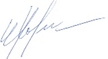 ДатаПрофиль «СМИ и интернет»12.01Консультация 11.30Язык интернет-коммуникации, доц. Е. А. Ряжских, ауд. 0313.01Экзамен 11.30Язык интернет-коммуникации, доц. Е. А. Ряжских, ауд. 0317.01Консультация 14.00Проектный менеджмент в медиасфере, доц. Е. Б. Курганова, ауд.  0418.01Экзамен 14.00Проектный менеджмент в медиасфере, доц. Е. Б. Курганова, ауд. 0421.01Консультация 15.10Маркетинговая коммуникация в Интернете, доц. М. А. Шилова, ауд. 0422.01Экзамен 15.10Маркетинговая коммуникация в Интернете, доц. М. А. Шилова, ауд. 0426.01Консультация 16.55Современные конвергентные СМИ, к.ф.н. М. Ю. Горохов, ауд. 0427.01Экзамен 16.55Современные конвергентные СМИ, к.ф.н. М. Ю. Горохов, ауд. 0430.01Консультация 11.30Бизнес-моделирование в СМИ, доц. А. А. Золотухин, ауд. 0401.02Экзамен 11.30Бизнес-моделирование в СМИ, доц. А. А. Золотухин, ауд.  04ДатаПрофиль «Реклама и СО в СМИ»12.01Консультация 16.55Создание имиджа в СМИ, И. М. Червакова, ауд. 0413.01Экзамен 16.55Создание имиджа в СМИ, И. М. Червакова, ауд. 0417.01Консультация 10.00Проектный менеджмент в медиасфере, доц. Е. Б. Курганова, ауд. 0418.01Экзамен 10.00Проектный менеджмент в медиасфере, доц. Е. Б. Курганова, ауд. 0421.01Консультация 9.45Управление агентством рекламы и СО, доц. Л. С. Щукина, ауд. 0322.01Экзамен 10.00Управление агентством рекламы и СО, доц. Л. С. Щукина, ауд. 0326.01Консультация 10.00Язык рекламы и СО, доц. Л. Л. Сандлер, доц. А. М. Шишлянникова, ауд. 0327.01Экзамен 10.00Язык рекламы и СО, доц. Л. Л. Сандлер, доц. А. М. Шишлянникова, ауд. 0330.01Консультация 13.25Бизнес-моделирование в СМИ, доц. А. А. Золотухин, ауд. 0401.02Экзамен 16.55Бизнес-моделирование в СМИ, доц. А. А. Золотухин, ауд. 04